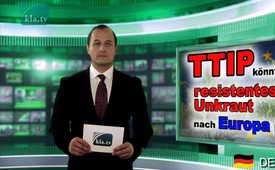 TTIP könnte resistentes Unkraut nach Europa bringen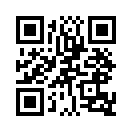 Auf vielen Feldern der USA wächst das Super-Weed, zu deutsch „Super-Unkraut“ Palmafuchsschwanz. Es wird bis zu drei Meter hoch und verstreut jährlich eine Million Samen. Rund 250.000 km2 Boden sind bereits von diesem Unkraut überwuchert, das entspricht mehr als der sechsfachen Fläche der Schweiz.Auf vielen Feldern der USA wächst das Super-Weed, zu deutsch „Super-Unkraut“ Palmafuchsschwanz. Es wird bis zu drei Meter hoch und verstreut jährlich eine Million Samen. Rund 250.000 km2 Boden sind bereits von diesem Unkraut überwuchert, das entspricht mehr als der sechsfachen Fläche der Schweiz. Ursache ist das glyphosathaltige Breitbandherbizid Roundup des Monsanto-Konzerns, welches bei gentechnisch veränderten Grundnahrungsmittelpflanzen wie Soja und Mais eingesetzt wird. Anfänglich glaubte man, mit genmanipulierten Pflanzen große Vorteile zu haben, da sie mit Hilfe des Breitbandherbizids zusammen mit dem Unkraut überspritzt werden konnten. Durch den Anbau von Monokulturen und den Einsatz des immer gleichen Unkrautbekämpfungsmittels entstand jedoch das Super-Weed. Die Landwirtschaft der USA ist aufgrund dieses resistenten Unkrauts bedroht. Wird TTIP in Europa angenommen, so ist damit zu rechnen, dass nicht nur vermehrt gentechnisch veränderte Grundnahrungsmittelpflanzen angepflanzt werden, sondern auch gleich die damit verbundenen US-Probleme mit importiert werden.von mff.Quellen:https://www.youtube.com/watch?v=WYHiOfz3N8g
http://www.natur-und-umwelt.org/content/monsantos-palmafuchsschwanzDas könnte Sie auch interessieren:---Kla.TV – Die anderen Nachrichten ... frei – unabhängig – unzensiert ...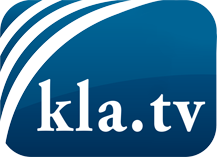 was die Medien nicht verschweigen sollten ...wenig Gehörtes vom Volk, für das Volk ...tägliche News ab 19:45 Uhr auf www.kla.tvDranbleiben lohnt sich!Kostenloses Abonnement mit wöchentlichen News per E-Mail erhalten Sie unter: www.kla.tv/aboSicherheitshinweis:Gegenstimmen werden leider immer weiter zensiert und unterdrückt. Solange wir nicht gemäß den Interessen und Ideologien der Systempresse berichten, müssen wir jederzeit damit rechnen, dass Vorwände gesucht werden, um Kla.TV zu sperren oder zu schaden.Vernetzen Sie sich darum heute noch internetunabhängig!
Klicken Sie hier: www.kla.tv/vernetzungLizenz:    Creative Commons-Lizenz mit Namensnennung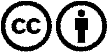 Verbreitung und Wiederaufbereitung ist mit Namensnennung erwünscht! Das Material darf jedoch nicht aus dem Kontext gerissen präsentiert werden. Mit öffentlichen Geldern (GEZ, Serafe, GIS, ...) finanzierte Institutionen ist die Verwendung ohne Rückfrage untersagt. Verstöße können strafrechtlich verfolgt werden.